Seminario formativo“IL NUOVO REGIME DELLA GESTIONE DEI RIFIUTI:  AFFIDAMENTO DEL SERVIZIO E TARI ANALISI DEI SISTEMI DI RACCOLTA ECOEFFICIENTI, CONTROLLO DI GESTIONE E SMARTNESS NELLA GESTIONE DEI RIFIUTI”Potenza 26 maggio  2016  - Ore 8.30 – 14.30Sala A -Palazzo Consiglio Regionale Via V. Verrastro, 6 SCHEDA DI ADESIONECognome ________________________________________________________________Nome __________________________________________________________________Ente di Appartenenza ______________________________________________________Qualifica ________________________________________________________________Recapito Telefonico (possibilmente portatile) ____________________________________Recapito E-Mail ___________________________________________________________F I R M A__________________________________________Inviare la presente scheda di adesione  all’indirizzo e-mail infocomunicare@anci.it oppure via fax al numero di 06/68009207Per ulteriori informazioni contattare la Segreteria Organizzativa di ANCIcomunicareal numero 06.68009381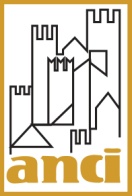 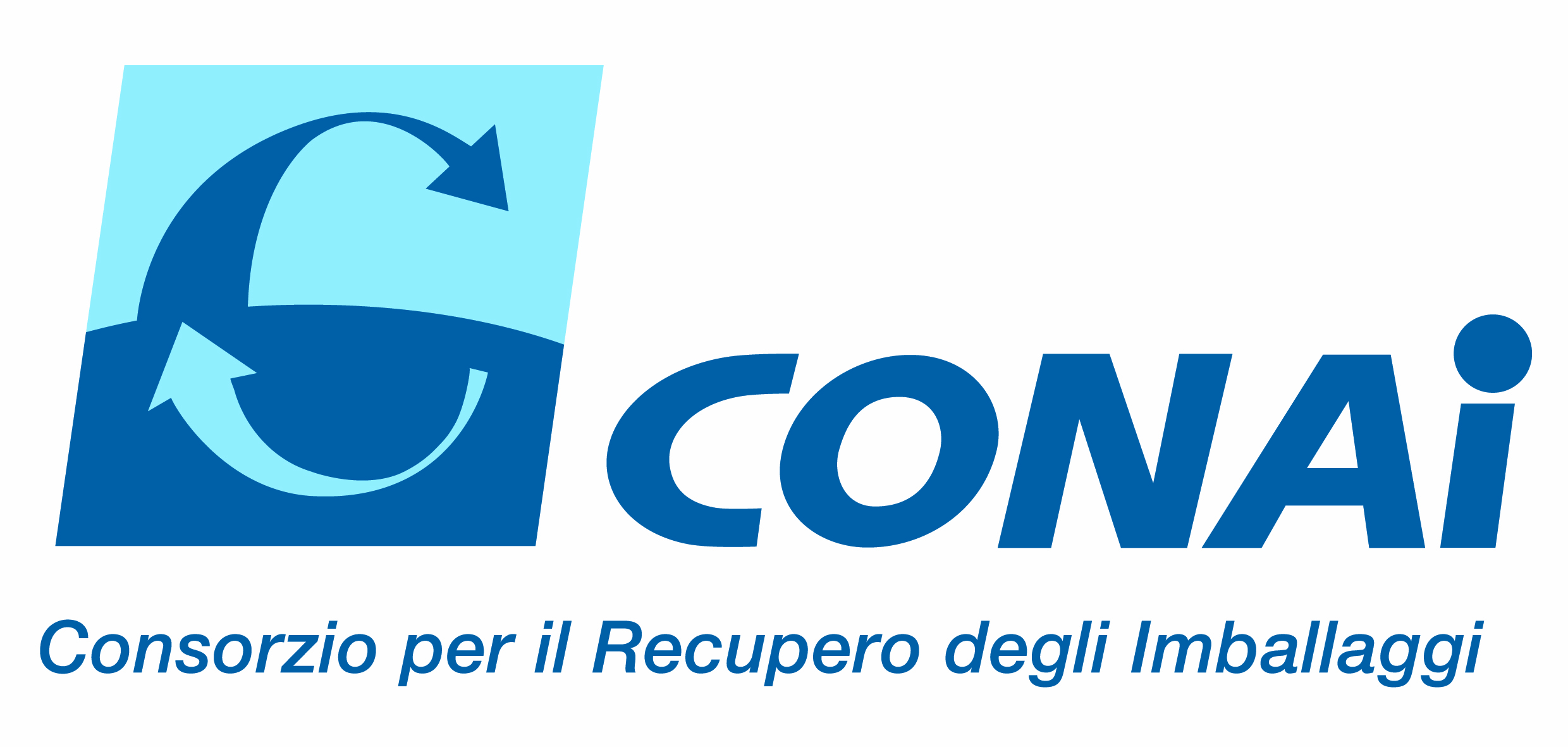 